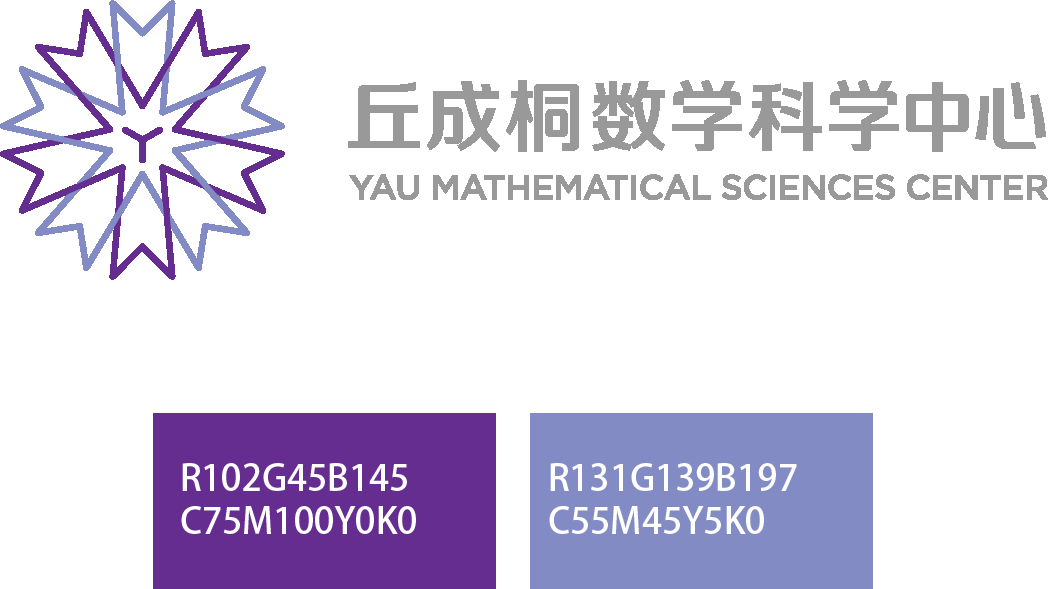 点击图片看大图（右击图片选择“图片另存为”保存图片）丘成桐数学科学中心标志以卡拉比-丘流形（Calabi-Yau manifold）的多维图形为元素结合Y字母同构而成。标志围绕中间字母Y将多维图形平面线条化并整体向外扩散，象征着丘成桐数学科学中心面向全球张开怀抱、广纳人才的开放和包容；标志的色彩源自清华大学校色“紫”搭配蓝色，既蕴含与清华大学的联系，又具有学术的冷静和理智。整个标志造型简洁庄重、寓意明确、识别力强，准确地体现了清华文化和丘成桐数学科学中心学术研究的主题。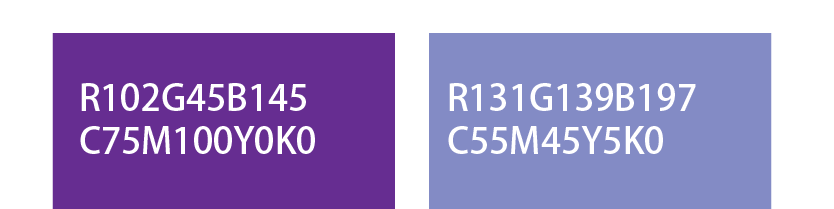 